Publicado en CDMX el 31/01/2024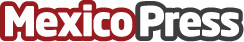 Las tarjetas empresariales Edenred ayudan a organizar los gastos de la empresaOptimiza el control de gastos de la empresa en 2024 con las tarjetas empresariales de Edenred, un aliado en eficiencia financieraDatos de contacto:Diego BaezEdenred México / Especialista SEO55 8049 4748Nota de prensa publicada en: https://www.mexicopress.com.mx/las-tarjetas-empresariales-edenred-ayudan-a Categorías: Nacional Finanzas Software Recursos humanos Estado de México Ciudad de México http://www.mexicopress.com.mx